FEDERATION  ALGERIENNE DE FOOT BALL   COMMISSION FEDERALE DES ARBITRES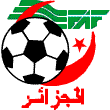 DELIBERATION DE L’EXAMEN  DES ARBITRES ET ARBITRES ASSISTANTS :Nous soussignés, membres du jury d’examen, après avoir constaté  la conformité des notes attribuées aux candidats à l’examen pratique de passage au grade d’arbitres et arbitres assistants fédéral  certifions avoir délibéré les candidats   ayant obtenu la moyenne de 7,5/10 et plus.Ci-joint liste des résultats :Liste des arbitres admis et non admisLISTE DES ARBITRES EN INSTANCESPROCES –VERBAL DE  DELIBERATION EXAMEN PRATIQUE ARBITRES ET ARBITRES ASSISTANTS FEDERALSAISON 2016/2017EXAMEN :    FEDERAL                                                                                      SAISON : 2015/2016«PROMOTION FEU MOHANDI OURABAH »« Saison 2015  - 2016 »«PROMOTION FEU MOHANDI OURABAH »« Saison 2015  - 2016 »«PROMOTION FEU MOHANDI OURABAH »« Saison 2015  - 2016 »«PROMOTION FEU MOHANDI OURABAH »« Saison 2015  - 2016 »«PROMOTION FEU MOHANDI OURABAH »« Saison 2015  - 2016 »N°NOMPRENOMQUALITEOBSERVATION01ASKELOUABDERRAHMANEAssistantADMIS02AZEZEFEKHREDDINEDirecteurADMIS03BAATOUCHEABDENACERDirecteurADMIS04BADACHEKADHAFIAssistantADMIS05BEKOUASSAILYESDirecteurADMIS06BELAMRIKHALEDAssistantADMIS07BELHADJBRAHIMAssistantADMIS08BELLAGHMABADREDDINEAssistantADMIS09BENABDELLAHMOHAMEDDirecteurADMIS10BENCHAABIAABDELAZIZEAssistantADMIS11BENDAASYOUCEFAssistantADMIS12BENDJAHENEBILLELDirecteurADMIS13BENYAHIAHOUSSAMDirecteurADMIS14BENZOHRAMOHAMED AMINEDirecteurADMIS15BOUIMAHAITEMAssistantADMIS16BOUZITHAMZAAssistantADMIS17CHERIF ZAATRISOFIANEAssistantADMIS18DAFRIMOHAMED SALAHDirecteurADMIS19FECIHADELDirecteurADMIS20FILALIMEHDIAssistantADMIS21FLIDJAMOHAMEDAssistantADMIS22GAMOUHYOUCEFDirecteurADMIS23HAFIRASSOUMOUSSADirecteurADMIS24HANIMOHAMEDAssistantADMIS25KACHIKHALEDAssistantADMIS26MASKRIABDELATIFDirecteurADMIS27MOSBAHELAHCENAssistantADMIS28MESSAGIERAHMEDDirecteurADMIS29MEZAACHEABDELDAERAssistantADMIS30MIRAOUIZAKARIAAssistantADMIS31MOKRANEABDEREZZAKAssistantADMIS32OTSMANENADIRAssistantADMIS33OUDDANTAHARAssistantADMIS34SLIMANIABDELKADERAssistantADMIS35TAMRABETRACHIDAssistantADMIS36TIZIZOUAMOHAMEDAssistantADMIS37MASKRIABDELATIFDirecteurADMISN°NOMPRENOMSQUALITEREGIONobservation01BAZIZ KAMELDirecteur BATNAEn Instances02BRAHIMI ABDELAZIZEDirecteurANNABAEn Instances03BENATTIAFATAHDirecteurBATNAEn Instances04BENCHEHIDA  ABDELLAHDirecteurORANEn Instances05BENHAMOUAHMEDDirecteurBECHAREn Instances06BOUDJERADA       MEBROUKDirecteurALGERMise en dispo07BOUNAB MOHAMED  TAHARDirecteurBATNAEn Instances08DAKHANE ZINE EL ABIDINEDirecteurBATNAEn Instances09KASMI MAROUANEDirecteurALGEREn Instances10KEBBAB OUSSAMADirecteurBATNAEn Instances11MAHTOUK MOHAMED  ISLAMDirecteurBLIDAEn Instances12TENAAMRI BILALAssistant OUARGLAEn Instances13HAMEL MOHAMEDDirecteurSAIDAEn Instances14HOSNIAMARDirecteurOUARGLAEn Instances15SAHOUADJMOHAMEDDirecteurORANEn Instances16OUDINAMOSTEFADirecteurSAIDAEn Instances17SAOULIILYESDirecteurBATNAEn Instances